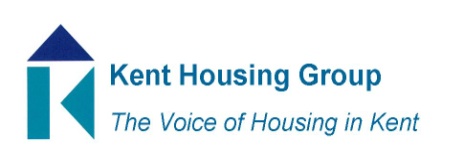 Kent Tenancy Management Sub Group MeetingTuesday 8th December 2020The meeting will start promptly at 10.00amMicrosoft Teams – joining instructions in the appointmentAgendaIntroductions and apologiesChanging Minds Kent Overview – Steve Migan, CMKHousing White Paper – Initial Thoughts/Impact/Opportunitieshttps://www.gov.uk/government/publications/the-charter-for-social-housing-residents-social-housing-white-paper Round Table Discussion – best practice sharing/top two issuesAny other businessMEETING TO CLOSE by 11.00am	 